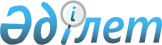 Қазақстан Республикасы Yкіметiнiң 2002 жылғы 31 қазандағы N 1158 қаулысына өзгерiс енгiзу туралы
					
			Күшін жойған
			
			
		
					Қазақстан Республикасы Үкіметінің 2006 жылғы 8 тамыздағы N 747 Қаулысы. Күші жойылды - Қазақстан Республикасы Үкіметінің 2007 жылғы 27 желтоқсандағы N 1301 Қаулысымен



      


Күші жойылды - Қазақстан Республикасы Үкіметінің 2007.12.27. 


 N 1301 


 (2008 жылғы 1 қаңтардан бастап қолданысқа енгізіледі) Қаулысымен.



      Қазақстан Республикасының Үкiметi 

ҚАУЛЫ ЕТЕДI:


      1. "Тауарларды, жұмыстарды және көрсетiлетiн қызметтердi мемлекеттiк сатып алуды ұйымдастыру мен жүргiзудiң ережесiн бекiту туралы" Қазақстан Республикасы Үкiметiнiң 2002 жылғы 31 қазандағы N 1158 
 қаулысына 
 Қазақстан Республикасының ПYКЖ-ы, 2002 ж., N 37, 390-құжат) мынадай өзгерiс енгiзiлсiн:



      көрсетiлген қаулымен бекiтiлген Тауарларды, жұмыстар мен көрсетiлетiн қызметтердi мемлекеттiк сатып алуды ұйымдастыру мен жүргiзу ережесiнде:



      47-тармақтың екiншi, үшiншi, төртiншi және бесiншi абзацтары алынып тасталсын.




      2. Осы қаулы ресми түрде жарияланған күнiнен бастап қолданысқа енгiзiледi.

     

 Қазақстан Республикасының




      Премьер-Министрі


					© 2012. Қазақстан Республикасы Әділет министрлігінің «Қазақстан Республикасының Заңнама және құқықтық ақпарат институты» ШЖҚ РМК
				